Lesson 5Expenses are anything you spend money on. For example, bus tickets or food. In order to budget your money it is important to know how you spend your money. Keeping an expense report/invoice will help organize and budget money. Below is an example of someones monthly expense report: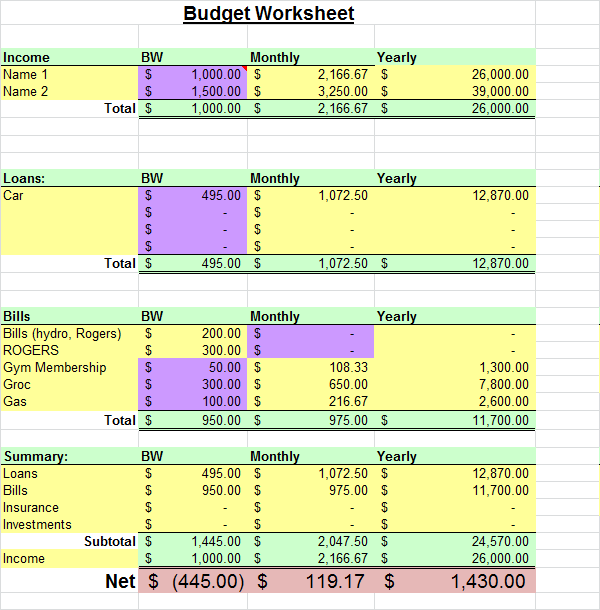 Here is an example of a basketball players monthly expenses (doesn’t include purchasing houses) He earns $300 000 a month, and therefore has a savings of $30 000                     Amount left over = Income – Expenses                                               = $300 000 – $270 000                                               = $30 000 Complete the expense report below.Jeff’s Supply Store Invoice # 4920Date: December 1, 2015Paid by: Credit CardShip To: Artimis School of the ArtsExplain how you found the total cost of pens in question 1. Explain how you found the total expenses in question 1. Explain why a person might want to keep an expense report.How did this help Jeff?How did this help Artimis?Describe a situation where a person might use estimation when grocery shopping. Using the table below to organize the expense report under the appropriate headings and calculate the totals. 
Grand total of all expenses: a) You were given $500 to spend on month. Create your own expense report of what you would buy. Make sure you are realistic. Month: __________________________b) Do you have money left over at the end of the month or do you owe money? How much?2)  Why do you think making an expense statement is important?  What can you do with left over money?3)  Fill in the invoice below:Jeff’s Supply Store Invoice # 4920Date: September 1, 2015Paid by: Credit CardShip To: Erin’s Sports School 4) Using the table below to organize the expense report under the appropriate headings and calculate the totals. 
Grand total of all expenses: Topic Goal: Expenses 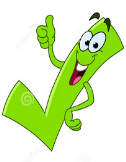 Example(s): 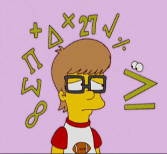 ExpensesAmountCars  $150 000House (maintenance, tax, insurance etc.)$80 000Entertainment (restaurants, clubs, etc.) $20 000Groceries $5 000Clothes $5000Jewellery $10 000Total$270 000   Practice Questions: 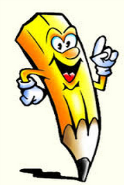 Item #QuantityUnit PriceLine TotalPen4$0.50Pencil sharpeners3$22.50Calculator1$23.50Binders5$5.50Marker2$4.00TotalJan 3.Groceries $36.71Jan 18. Paid phone bill $71.22Jan 12.Gas for vehicle $35.00Jan 2. Groceries $18.13Jan 26Food for Super Bowl Party $36.61Jan 21. Paid electricity bill $78.45Jan 31Rent $650.00Jan 17Dinner at Pizza Hut $38.00Jan 1Movie tickets $15.50Feb 10Water bill $40.00Feb 3McDonalds $15.00Feb 23Gas for vehicle $30.00Feb 14Starbucks drinks $12.40Feb 28Rent $650.00DateUtilities GasRentFood EntertainmentOtherTotal   Assessment: 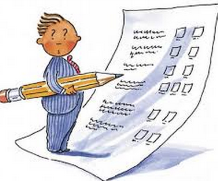 DateExpenses (money going out)TotalItem #QuantityUnit PriceLine TotalPen6$1.50Pencil sharpeners2$26.50Calculator7$30.50Binders3$7.50Marker4$3.50TotalDec 6Gas for vehicle $55.00Dec 17Dinner at Chipotle $38.00Dec 1Paid phone bill $67.22Dec 7Groceries $56.71Dec 3Clothes $200.30Dec 23Paintballing $24.00Dec 27Paid electricity bill $94.20Dec 31Rent $750.00Jan 18Gas for vehicle $40.00Jan 3Movie snacks $16.00Jan 28Water bill $40.00Jan 6Lunch at Burger King $20.00Jan 7Groceries $60.30Jan 25Gas for vehicle $35.00Jan 12Timmies $12.40Jan 31Rent $750.00DateUtilities GasRentFood EntertainmentOtherTotal